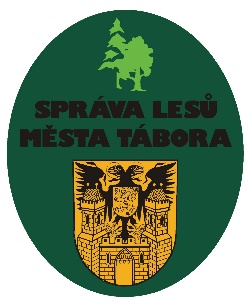 Správa lesů města Tábora s.r.o.se sídlem: U Čápova dvora 2712, 390 02 Tábor – Měšicezastoupený Ing. Stanislavem Vyhnalem, jednatelemVÝZVA K PODÁNÍ NABÍDKY(veřejná zakázka malého rozsahu)ZADAVATEL: Správa lesů města Tábora, společnost s ručením omezenýmSídlem U Čápova dvora 2712, 390 02 Tábor MěšiceZastoupený: Ing. Stanislav VyhnalIČO: 62502646DIČ: CZ 62502646NÁZEV ZAKÁZKY: Těžba dřeva harvestorovou technologií – nahodilé kůrovcové těžby 2020Jedná se o veřejnou zakázku malého rozsahu dle § 27 a § 31 zákona č. 134/2016 Sb., o zadávání veřejných zakázek, v platném znění (dále jen „zákon“) zadávanou na služby mimo režim zákona; na toto výběrové řízení se tedy nevztahují ustanovení zákona, s výjimkou analogické aplikace jednotlivých ustanovení zákona výslovně uvedených v této výzvě.Zadavatel Vás                                                               VYZÝVÁk předložení nabídky k výše uvedené veřejné zakázce malého rozsahu za podmínekuvedených dále.1.      Informace o předmětu zakázkyPředmětem zakázky je těžba dřeva harvestorovou technologií včetně přiblížení vyvážečkou/vyvážecím traktorem na odvozní místo na pozemcích určených k plnění funkcí lesa v majetku města Tábora, ve správě zadavatele. Těženy budou kůrovcem napadené stromy dle určení a vyznačení příslušnými zaměstnanci zadavatele. Těžba bude probíhat v porostech s průměrnou hmotnatostí těženého stromu od 0,5 do 1,5m3 s přibližovací vzdáleností na OM v průměru do 500m.K plnění předmětu zakázky bude docházet v období 15. 3. 2020 – 31. 12. 2020 v katastrálních územích Tábor, Planá nad Lužnicí, Turovec, Sezimovo Ústí, Stoklasná Lhota, Zarybničná Lhota, Dražice u Tábora, Měsice u Tábora, Čekanice u Tábora, Čelkovice, Hlinice, Hnojná Lhotka, Horky u Tábora, Klenovice u Soběslavi, Klokoty, Košice u Soběslavi, Košín, Náchod u Tábora v termínech dle zadání zadavatele a platné smlouvy mezi zadavatelem a vítězem výběrového řízení v celkovém množství 5500 m3 vytěženého hroubí, nebo do 31.12.2020 podle toho, která z uvedených skutečností nastane dříve. U části zakázky je i vyvezení klestu a těžebních zbytků, tato činnost bude v nabídkové ceně naceněna odděleně. Uchazeči nevzniká nárok na žádné kompenzace z důvodu nevyčerpání předpokládaného objemu těžby.2.       Žádost o vysvětleníZájemci mohou požadovat vysvětlení k zakázce elektronicky e-mailem na adresu zadavatele lesymt@lesymt.cz.Pokud nebude žádost o vysvětlení doručena zadavateli nejpozději 7 pracovních dnů před uplynutím lhůty pro podání nabídek, pak zadavatel není povinen požadované vysvětlení poskytnout.               Prohlídka místa plnění:Zadavatel umožní prohlídku místa plnění po telefonické dohodě se zástupcem zadavatele. Titul, příjmení a jméno: Ing. Stanislav VyhnalTelefon: 606 824 532E-mail: vyhnal@lesymt.cz3.      Lhůta pro podání nabídek, včetně adresy na kterou mají být poslány,       adresa pro podání nabídky, informace o otevírání nabídek      Lhůta pro podání nabídkyNabídku doručte nejpozději do:Datum:  20. 2. 2020 08:00 hod.Obchodní firma / název: 	Správa lesů města Tábora, s.r.o.Ulice: 				U Čápova dvora Číslo popisné: 		2712Číslo orientační:Obec: 				TáborČást: 				MěšicePoštovní směrovací číslo: 	390 02 Nabídky budou doručeny osobně na adresu zadavatele Kontaktní osobaTitul, příjmení a jméno: Ing. Stanislav VyhnalTelefon: 606 824 532E-mail: vyhnal@lesymt.czJiné upřesňující údaje k předložení nabídkyNabídky se podávají písemně, v uzavřené obálce označené názvem zakázky, na které musí být uvedena adresa uchazeče, na niž je možné nabídku vrátit.  Obálka bude s označením „Neotvírat - výběrové řízení - Těžba dřeva harvestorovou technologií – nahodilé kůrovcové těžby 2020“Otevírání obálek proběhne bez zbytečného odkladu po uplynutí lhůty pro podání nabídek na adrese zadavatele v zasedací místnosti (tj. 20.2.2020 od 9:00): Správa lesů města Tábora s.r.o., U Čápova dvora 2712, 390 02 Tábor - Měšice . Otevírání obálek s nabídkami se mohou kromě zadavatele, jeho zástupce a komise, zúčastnit rovněž účastníci, kteří podali nabídku ve lhůtě pro podání nabídek (max. 1 zástupce za jednoho účastníka).4. Požadavky zadavatele.4.1.  Požadavky na prokázání kvalifikačních předpokladů a technické vybavenostiUchazeč doloží ve své nabídce:a) kopie dokladů – oprávnění k podnikání na celý rozsah plnění zakázky včetně výpisu z obchodního rejstříku či jiné evidence, má-li v ní být uchazeč zapsán podle zvláštních předpisů – prostá kopie.b) prohlášení uchazeče, že jeho pojištění odpovědnosti za škodu pokrývá celý rozsah plnění veřejné zakázky, podepsané osobou oprávněnou za uchazeče jednat.c) Čestné prohlášení uchazeče ohledně finančních závazků vůči městu Tábor, podepsané osobou oprávněnou za uchazeče jednat (které je přílohou této výzvy)d) Čestné prohlášení uchazeče o splnění základní způsobilosti, podepsané osobou oprávněnou za uchazeče jednat (které je přílohou této výzvy)4.2.  Požadavky na kapacitní zajištění zakázkyUchazeč doloží ve své nabídce:a) vlastnictví minimálně 2 harvestorových uzlů (kopie TO strojů), které může nasadit v termínech uvedených ve Smlouvě o dílo b) vlastnictví strojů pro provedení povýrobních úprav (kopie TO stroje)c) na pracovištích, kde bude technologicky nutná kombinace s ruční těžbou JMP zajistí i tuto činnost vlastními pracovníky.5.      Základní kritéria pro přidělení zakázky	Jediným kritériem pro hodnocení nabídky bude celková nabídnutá cena.6.      Připouští zadavatel varianty nabídky                        Ne7.      Způsob zpracování cenové nabídkyCena bude kalkulována jako:cena těžby harvestorovou technologií za 1m3 hroubí v porostech s průměrnou hmotnatostí těženého kmene 0,5 – 1,5 m3 hroubí, včetně sortimentace na max. 6 sortimentů dle zadání zadavatele, včetně přiblížení vyvážecí soupravou/vyvážecím traktorem na průměrnou vzdálenost do 500 m a roztříděním sortimentů do hrání na odvozním místě.Cena vyvezení těžebních zbytků a klestu, vzniklého při těžbě 1m3 hroubí, z místa těžby na OM.Nabídka bude hodnocena s předpokladem, že u 100% vytěženého objemu dříví bude zároveň docházet k vyvezení klestu, posuzované cena tedy bude kalkulována jako cena 1) + cena 2)Další požadavky:Nabídková ceny budou uvedeny v Kč.Nabídkové ceny budou uvedeny v členění: nabídková cena bez daně z přidané hodnoty (DPH), samostatně DPH a nabídková cena včetně DPH.8.      Platební podmínkyZálohy: Zadavatel nebude poskytovat zálohy.Doba splatnosti daňových dokladů je stanovena na 30 kalendářních dnů ode dne vystavení daňového dokladu zadavateli. Platba za provedenou službu bude provedena následovně:a/ Po ukončení díla zhotovitel předá zadavateli výstupní sestavy o celkovém vyrobeném množství dřevní hmoty. Na základě těchto sestav provede fakturaci za provedenou službu ve výši 90 % z celkového vyrobeného množství dřevní hmoty. b/ Na základě zjištění celkových přejímek – způsobem  - elektronicky , váhově, případně jiným způsobem – zadavatel písemně oznámí zhotoviteli zbylé množství přijaté dřevní hmoty a vyzve jej k provedení dofakturace za provedenou službu. V případě dofakturace platí splatnost daňového dokladu 10 dnů ode dne doručení daňového dokladu zadavateli.V případě vyvážení klestu současně s těžbou bude dodavatel tuto činnost fakturovat současně s fakturací 90% vyrobené dřevní hmoty v množství, dle posouzení příslušným zaměstnancem zadavatele.Platby budou probíhat výhradně v Kč a rovněž veškeré cenové údaje budou v této měně.9.      Zadávací lhůtaZadavatel stanovuje zadávací lhůtu v délce trvání 90 dní. Počátkem zadávací lhůty je konec lhůty pro doručení nabídek. Po dobu zadávací lhůty nesmí účastníci z výběrového řízení odstoupit.10.   Všeobecné obchodní podmínkyUchazeč ve své nabídce předloží smlouvu o dílo a všeobecné podmínky ke smlouvám o dílo opatřenou razítkem a podpisem.  Tato smlouva a všeobecné podmínky ve smlouvě jsou přílohou této výzvy. Uchazeč podáním nabídky zároveň souhlasí se zveřejněním smlouvy dle zák. 106 o svobodném přístupu k informacím.11. Práva zadavateleZadavatel si vyhrazuje právo zrušit zadání zakázky kdykoliv i bez udání důvodů.Zúčastnění uchazeči nemají nárok na úhradu nákladů spojených s účastí na této zakázce malého rozsahu.Zúčastnění uchazeči obdrží písemné sdělení o výsledku zadávacího řízení.Vítězný uchazeč obdrží písemné sdělení.Oprávněná osoba za zadavatele jednat: Ing. Stanislav Vyhnal, jednatel společnosti. Přílohy:- smlouva o dílo- všeobecné podmínky – příloha ke smlouvě o dílo- čestné prohlášení uchazeče ohledně finančních závazků vůči městu Tábor- čestné prohlášení uchazeče o splnění základní způsobilostiV Táboře dne 7.2.2020                                                       Za Správu lesů města Tábora s.r.o.:                                                                                                   Ing. Stanislav Vyhnal                                                                                                      jednatel společnosti